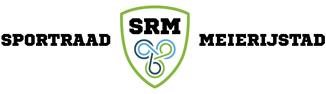 									Veghel, 27 augustus 2021Aan alle politieke partijen van Gemeente MeijerstadT.a.v. de FractievoorzitterOnderwerp: Verkiezingen Gemeenteraad Meierijstad 2022Geachte dames en heren, In het kader van de gemeenteraadsverkiezingen in het voorjaar 2022, vragen wij uw aandacht voor en stellingname ten aanzien van het onderwerp “Sport en bewegen in Meierijstad”.In bijgaand document doet de Sportraad Meierijstad een oproep om een aantal accenten te plaatsen in het Uitvoeringsplan Sportief in Beweging naar 2030.                                               Wij nodigen u graag uit om deze oproep met ons te bespreken. Wij stellen voor om daarvoor een keer een uur aan te kunnen schuiven bij een daarvoor geschikte bijeenkomst van uw partij/fractie. Ons doel is om via een gedeelde visie te komen tot een passende paragraaf over dit thema in uw verkiezingsprogramma.We zijn overtuigd van de maatschappelijke waarde van ‘sport en bewegen’. Daaraan mag niet voorbij gegaan worden bij de keuzes die de nieuwe Gemeenteraad moet gaan maken.Graag vernemen wij of u in wilt gaan op onze uitnodiging. Daarna kunnen we een concrete afspraak maken.Met vriendelijke groet, Sportraad MeierijstadRolf de Jong (voorzitter)NB: uw reactie graag naar secretaris@sportraadmeierijstad.nl of telefonisch (06-51548195, secretaris Hein Timmermans)